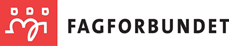 MEDLEMS- OG ÅRSMØTE Dato: 29.01.2024Vi starter med medlemsmøtet klokka 17.45 og årsmøte klokka 18.Sted: Kantinen i Bedriftsvegen 4 (midlertidig rådhus)Saksliste til medlemsmøte:Valg av frikjøpt tillitsvalgt.Saksliste til årsmøte:KonstitueringÅrsberetningBevillingerInnkomne forslagHandlings- og aktivitetsplan for 2024-2025Regnskap og budsjett for 2023Budsjett for 2024ValgUtdeling av 25- og 40 års nålerEtter årsmøtet blir det servering.Bindende påmelding innen 15. Januar til fagforbundet@klepp.kommune.no Med hilsen fra styret i Fagforbundet Klepp